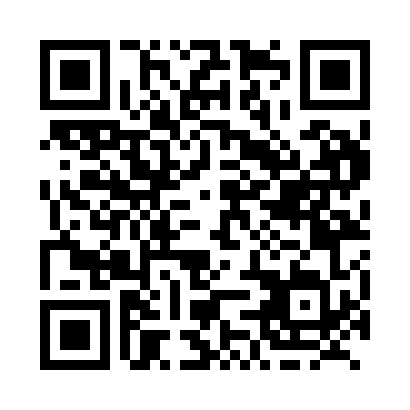 Prayer times for Ham-Nord, Quebec, CanadaWed 1 May 2024 - Fri 31 May 2024High Latitude Method: Angle Based RulePrayer Calculation Method: Islamic Society of North AmericaAsar Calculation Method: HanafiPrayer times provided by https://www.salahtimes.comDateDayFajrSunriseDhuhrAsrMaghribIsha1Wed3:565:3312:445:457:559:322Thu3:545:3112:445:467:569:343Fri3:525:3012:435:477:589:364Sat3:505:2812:435:477:599:385Sun3:485:2712:435:488:009:406Mon3:465:2612:435:498:019:417Tue3:445:2412:435:508:039:438Wed3:425:2312:435:508:049:459Thu3:405:2212:435:518:059:4710Fri3:385:2012:435:528:069:4911Sat3:365:1912:435:538:089:5112Sun3:345:1812:435:538:099:5313Mon3:335:1612:435:548:109:5414Tue3:315:1512:435:558:119:5615Wed3:295:1412:435:558:129:5816Thu3:275:1312:435:568:1410:0017Fri3:255:1212:435:578:1510:0218Sat3:245:1112:435:578:1610:0319Sun3:225:1012:435:588:1710:0520Mon3:205:0912:435:598:1810:0721Tue3:195:0812:435:598:1910:0922Wed3:175:0712:436:008:2010:1123Thu3:165:0612:436:018:2110:1224Fri3:145:0512:446:018:2210:1425Sat3:135:0412:446:028:2310:1626Sun3:115:0312:446:038:2410:1727Mon3:105:0312:446:038:2510:1928Tue3:085:0212:446:048:2610:2029Wed3:075:0112:446:048:2710:2230Thu3:065:0112:446:058:2810:2331Fri3:055:0012:446:058:2910:25